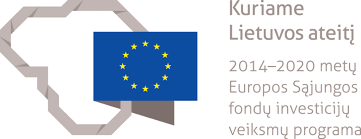 STUDENTŲ DARBŲ APIE EUROPOS SĄJUNGOS STRUKTŪRINIŲ FONDŲ INVESTICIJŲ EFEKTYVUMĄ KONKURSO 2021 NUOSTATAIBENDROSIOS NUOSTATOSStudentų darbų apie Europos Sąjungos (toliau - ES) struktūrinių fondų investicijų efektyvumą konkurso 2021 (toliau - konkursas) nuostatai (toliau – konkurso nuostatai) nustato, kas gali dalyvauti šiame konkurse, dalyvavimo konkurse, konkurso organizavimo, darbų vertinimo ir dalyvių apdovanojimo tvarką.Konkurso tikslas – skatinti studentus įsitraukti į ES struktūrinių fondų investicijų Lietuvoje ir kitose ES šalyse panaudojimo efektyvumo analizę.Konkurso iniciatorius – Lietuvos Respublikos finansų ministerija. Konkurso koordinatorius – MB „Kompetencijų ugdymas“ (toliau – konkurso koordinatorius).Konkurso dalyvių asmens duomenys tvarkomi laikantis 2016 m. balandžio 27 d. Europos Parlamento ir Tarybos reglamente (ES) 2016/679 dėl fizinių asmenų apsaugos tvarkant asmens duomenis ir dėl laisvo tokių duomenų judėjimo ir kuriuo panaikinama Direktyva 95/46/EB (Bendrasis duomenų apsaugos reglamentas) (OL 2016 L 119, p. 1)) nustatytų reikalavimų. Daugiau informacijos apie asmens duomenų tvarkymą pateikta šių nuostatų priede.KAS GALI DALYVAUTI KONKURSE?Konkurse gali dalyvauti asmenys, 2021 m. studijavę Lietuvos aukštųjų mokyklų (universitetų ir kolegijų) pirmoje ar antroje studijų pakopose ir apgynę bakalauro ar magistro darbus (toliau - mokslo darbus), kuriuose nagrinėjama su ES struktūrinių fondų panaudojimu Lietuvoje ar kitose ES šalyse susijusi problematika: ES struktūrinių fondų investicijų efektyvumas, tikslingumas, nauda ekonomikai ir visuomenei, kuriama pridėtinė vertė, poveikis regionų plėtrai, įgyvendinami projektai ir jų inicijuojami socialiniai, ekonominiai ir kitokie pokyčiai Lietuvoje ar kitose ES šalyse, ES lėšų administravimo mechanizmas, kitų tarptautinių investicijų patirties panaudojimas ES struktūrinių fondų administravimo sistemai ir pan.KAIP DALYVAUTI KONKURSE?Mokslo darbų registracija vyksta iki 2022 m. sausio 16 d. imtinai. Po nurodytos datos atsiųsti mokslo darbai nebus vertinami.Visa informacija siunčiama el. paštu info@competencies.lt, esant dideliems dokumentams prašome juos talpinti interneto talpyklose, pvz.: Google Drive; Dropbox, Wetransfer ar pan. ir atsiųsti aktyvią nuorodą. Jeigu dalyvis negauna registracijos patvirtinimo per 1 darbo dieną po mokslo darbo išsiuntimo nurodytu el. paštu, dalyvis turėtų kreiptis į konkurso koordinatorių telefonu. Konkurso koordinatoriaus atstovas – Agnė Paškevičiūtė, telefono numeris – 861002853, el. paštas agne.paskeviciute@competencies.lt Konkursui turi būti pateikta:Dalyvio pasirašytas ir nuskenuotas/nufotografuotas informacinis pranešimas apie asmens duomenų tvarkymą (nuostatų priedas);Pilnos apimties mokslo darbas (tekstinė dalis, priedai). Kontaktinė dalyvio informacija: vardas, pavardė, aukštoji mokykla, studijų programa, darbo gynimo data, dalyvio el. paštas, tel. numeris. Konkursui vienas dalyvis gali pateikti tik vieną mokslo darbą. Konkurso dalyvis nuostatų 8.1 – 8.3 punktuose nurodytus dokumentus iki paskutinės mokslo darbų registravimo dienos gali pakeisti. DARBŲ VERTINIMAS Mokslo darbus vertina nepriklausoma ir kompetentinga komisija, kurią sudaro 3 asmenys: vienas Lietuvos Respublikos finansų ministerijos atstovas ir du konkurso koordinatoriaus deleguoti atstovai . Komisija mokslo darbus kiekvienoje iš kategorijų (magistro, bakalauro darbas) vertina atsižvelgdama į šiuos aspektus:mokslo darbo atitikimas ES struktūrinių fondų (Europos regioninės plėtros fondo, Europos socialinio fondo ir Sanglaudos fondo) investicijų temai. Jei mokslo darbas nesusijęs su konkurso tema, tolimesniame etape šis mokslo darbas nevertinamas. literatūros apžvalgos naujumas, tikslingumas, dermė su tyrimo objektu, apimtis (teorinė dalis);darbo apipavidalinimas, aiškumas, taisyklingumas;tyrimo rezultatų kokybė ir išvadų pagrįstumas;praktinis išvadų pritaikomumas;mokslo darbo originalumas.Mokslo darbai vertinami iki 2022 m. sausio 31 d. Komisija mokslo darbus gauna el. paštu, užpildo konkurso koordinatoriaus parengtą vertinimo lentelę, surašo įvertinimus (nuo 0 iki 10 balų) bei pasirašytą vertinimo lentelę atsiunčia konkurso koordinatoriui. Konkurso koordinatorius parengia suminę vertinimo lentelę ir nustato laureatus. Jei komisija konkursui pateiktame mokslo darbe aptinka akivaizdžių plagijavimo požymių, darbas nedelsiant šalinamas iš konkurso, konkurso koordinatorius apie tai informuoja Lietuvos aukštąją mokyklą, kurioje buvo apgintas mokslo darbas. Konkurso laureatus planuojama išrinkti iki 2022 m. vasario 14 d. Su konkurso laureatais bus susisiekta asmeniškai.Nugalėtojai bus apdovanoti 2022 m. vasario mėn. (apdovanojimų įteikimo vieta ir laikas bus patikslinti). Piniginiai prizai pervedami į laureato nurodytą banko sąskaitą ne vėliau kaip per 3 darbo dienas po apdovanojimų įteikimo. Komisijos sprendimai neskundžiami ir apeliacijos nepriimamos.PREMIJOSPiniginių premijų prizinis fondas – 4500 Eur, neatskaičius reikalingų sumokėti mokesčių (GPM – 15 proc.) valstybei nuo skiriamų premijų. Mokesčius valstybei sumoka konkurso koordinatorius.Iš viso piniginėmis premijomis numatoma apdovanoti 5 mokslo darbų autorius – 3 magistro ir 2 bakalauro darbų autorius. Piniginės premijos skiriamos didžiausią bendrą vertinimo komisijos narių balų skaičių surinkusiems darbų autoriams ir paskirstomos taip:60 proc. prizinio fondo skiriama apdovanoti magistro mokslo darbų kategorijos laureatus. 40 proc. prizinio fondo skiriama apdovanoti bakalauro mokslo darbų kategorijos laureatus. Bakalauro mokslo darbų kategorijos prizinis fondas skirstomas taip: I vietos laureatas gauna 60 proc. numatyto prizinio fondo, II vietos laureatas – 40 proc. Jei nėra nustatomas II vietos laureatas, piniginės lėšos yra priskiriamos I vietos laureatui. Jeigu šioje kategorijoje nėra nei vieno laureato, piniginės lėšos priskiriamos magistro mokslo darbų priziniam fondui. Magistro mokslo darbų kategorijos prizinis fondas skirstomas taip: I vietos laureatas gauna 50 proc. numatyto prizinio fondo, II vietos laureatas – 30 proc., III vietos laureatas -  20 proc. Jei nėra nustatomas III vietos laureatas, piniginės lėšos yra priskiriamos I ir II vietos laureatams po lygiai. Jeigu nėra nei II, nei III vietų laureatų – visos šios kategorijos piniginės lėšos yra priskiriamos I vietos laureatui. Jeigu šioje kategorijoje nėra nei vieno laureato, piniginės lėšos priskiriamos bakalauro mokslo darbų priziniam fondui.Papildomai visiems konkurso dalyviams organizuojama pažintinė-motyvacinė išvyka/susitikimas su konkurso dalyvius dominančių ir/ar aktualius ES investicijų projektus vykdančių institucijų ar įmonių atstovais (išvykos vieta ir laikas bus patikslinti).KITA INFORMACIJAKonkurso iniciatorius/koordinatorius įsipareigoja neviešinti konkurso dalyvių kontaktinės informacijos.Konkurso koordinatorius po dalyvių apdovanojimo, vykdydamas konkurso rezultatų sklaidą, parengia pranešimą (jame nurodo konkurso laureato vardą, pavardę, konkursui pateikto mokslo darbo pavadinimą, aukštosios mokyklos pavadinimą) apie konkurso rezultatus. Lietuvos Respublikos finansų ministerija pranešimą skelbia Finansų ministerijos interneto svetainėse www.finmin.lrv.lt ir www.esinvesticijos.lt, ir socialiniame tinkle „Facebook“ esančiose ES investicijų Lietuvoje  ir Finansų ministerijos paskyrose.  Konkurso nuostatai skelbiami https://www.esinvesticijos.lt ir www.competencies.lt svetainėje. Nuostatų priedas Nr.1INFORMACINIS PRANEŠIMASAPIE ASMENS DUOMENŲ TVARKYMĄInformuojame, kad Jums, pateikus duomenis dalyvauti Studentų darbų apie Europos Sąjungos struktūrinių fondų investicijų efektyvumą konkurse 2021 (toliau - konkursas), Jūsų asmens duomenų valdytoja yra Lietuvos Respublikos finansų ministerija, juridinio asmens kodas 288601650, buveinės adresas Lukiškių g. 2, Vilnius, o MB „Kompetencijų ugdymas“, įmonės kodas 304499660, buveinės adresas Perkūnkiemio g. 13-97, Vilnius, su kuria Finansų ministerija sudarė Studentų darbų konkurso apie ES investicijų efektyvumą organizavimo paslaugų sutartį, yra Jūsų asmens duomenų tvarkytoja. Konkurso organizavimo tikslu tvarkomi šie Jūsų pateikti asmens duomenys: vardas, pavardė, elektroninio pašto adresas, telefono numeris, švietimo įstaigos, studijų programos pavadinimas, mokslo darbo gynimo data, mokslo darbas visa apimtimi. Jūsų banko sąskaitos numerio bus paprašyta tik tuo atveju, jei tapsite konkurso laureatu. Jeigu nepateiksite šių duomenų, konkurse dalyvauti negalėsite, nes MB „Kompetencijų ugdymas“ negalės tinkamai organizuoti konkurso. Konkurso organizavimo tikslu Jūsų asmens duomenys: vardas, pavardė, švietimo įstaigos, studijų programos pavadinimas, mokslo darbo gynimo data, mokslo darbas visa apimtimi bus perduoti mokslo darbų vertinimo komisijai, kurią sudaro 3 asmenys: vienas Lietuvos Respublikos finansų ministerijos atstovas ir du MB „Kompetencijų ugdymas“ deleguoti atstovai.  Konkurso rezultatų sklaidos ir visuomenės informavimo tikslais tvarkomi šie Jūsų pateikti asmens duomenys: vardas, pavardė, mokslo darbo pavadinimas, švietimo įstaigos pavadinimas. Šie duomenys bus viešinami Finansų ministerijos interneto svetainėse www.finmin.lrv.lt ir www.esinvesticijos.lt ir socialiniame tinkle „Facebook“ esančiose ES investicijų Lietuvoje  ir Finansų ministerijos paskyrose. Šių asmens duomenų gavėjai bus minėtų interneto svetainių valdytojai, tvarkytojai ir lankytojai ir socialinio tinklo „Facebook“ paskyrų valdytojai ir lankytojai. Apie tai, kokią privatumo politiką, renkamus duomenis ir taikomas asmens duomenų apsaugos priemones naudoja „Facebook“, galima perskaityti šio socialinio tinklo privatumo politikoje.Jūsų asmens duomenų tvarkymo teisinis pagrindas: 2016 m. balandžio 27 d. Europos Parlamento ir Tarybos reglamento (ES) 2016/679 dėl fizinių asmenų apsaugos tvarkant asmens duomenis ir dėl laisvo tokių duomenų judėjimo ir kuriuo panaikinama Direktyva 95/46/EB (Bendrasis duomenų apsaugos reglamentas) 6 straipsnio 1 dalies e punktas; 2014–2020 m. Europos Sąjungos fondų investicijų veiksmų programos techninės paramos prioritetų įgyvendinimo priemonių įgyvendinimo plano, patvirtinto Lietuvos Respublikos finansų ministro 2014 m. lapkričio 21 d. įsakymu Nr. 1K-383 „Dėl 2014–2020 metų Europos Sąjungos fondų investicijų veiksmų programos techninės paramos prioritetų įgyvendinimo priemonių įgyvendinimo plano ir Lietuvos Respublikos finansų ministerijos administruojamų 2014–2020 metų Europos Sąjungos fondų investicijų veiksmų programos techninės paramos prioritetų įgyvendinimo priemonių nacionalinių stebėsenos rodiklių skaičiavimo aprašo patvirtinimo“, II skyriaus pirmo skirsnio 1.3.2 papunktis; Projektų administravimo ir finansavimo taisyklių, patvirtintų Lietuvos Respublikos finansų ministro 2014 m. spalio 8 d. įsakymu Nr. 1K-316 „Dėl Projektų administravimo ir finansavimo taisyklių patvirtinimo“, 450.1 papunktis; Lietuvos Respublikos visuomenės informavimo įstatymo 6 straipsnio 2 dalis.Jūsų asmens duomenų saugojimo terminas: MB „Kompetencijų ugdymas“ visus šiame informaciniame pranešime nurodytus asmens duomenis tvarko ir saugo, kol galioja Finansų ministerijos ir MB „Kompetencijų ugdymas“ sutartis, o jai pasibaigus visus šiame informaciniame pranešime nurodytus asmens duomenis grąžina Finansų ministerijai, kur šie duomenys tvarkomi ir saugomi vadovaujantis Lietuvos Respublikos dokumentų ir archyvų įstatymu ir jo įgyvendinamaisiais teisės aktais.  Jūs turite šias teises: teisę susipažinti su Finansų ministerijos tvarkomais Jūsų asmens duomenimis, teisę prašyti ištaisyti netikslius duomenis, ištrinti neteisėtai tvarkomus duomenis arba apriboti jų tvarkymą, teisę nesutikti su duomenų tvarkymu, teisę į duomenų perkeliamumą, taip pat teisę pateikti skundą Valstybinei duomenų apsaugos inspekcijai. Šių teisių įgyvendinimo tvarka detalizuojama Asmens duomenų tvarkymo ir duomenų subjektų teisių įgyvendinimo Finansų ministerijoje tvarkos apraše, patvirtintame Lietuvos Respublikos finansų ministro 2018 m. rugpjūčio 31 d. įsakymu Nr. 1K-306 „Dėl asmens duomenų apsaugos Lietuvos Respublikos finansų ministerijoje“ (kurį galite rasti adresu http://finmin.lrv.lt/lt/asmens-duomenu-apsauga-1). Kilus klausimų ir (ar) siekiant pasinaudoti nurodytomis teisėmis, prašome kreiptis el. paštu dap@finmin.lt.Su informaciniu pranešimu susipažinau:vardas, pavardė, data, parašas